STRUTTURA DIDATTICA SPECIALE DI LINGUE E LETTERATURE STRANIERE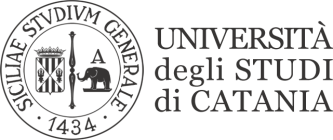                                                               RAGUSALINGUA  E TRADUZIONE SPAGNOLA  1 R. GORGOJO / M. CARRERAS I GOICOECHEAII SESSIONE / PROVA SCRITTA DEL 6/6/2018RISULTATI TRADUZIONI URGENTISI ricorda che la prova di traduzione contribuisce con 1/3 del voto finale (2/3 sono la parte comune ai 6 CFU).*Ripetere solo la traduzione nelle prossime sessioni. Si conserva il voto delle prove superate fino a febbraio 2019. 					DATA PUBBLICAZIONE: 19/6/2017MatricolaVoto/30C.S. (P.B.)23O9100043823Y6200025622Y6200047218Y6200067325Y6200071726,5Y6200072323Y6200073126Y6200073430Y6200073726Y6200074125Y6200074223Y6200074323Y6200075123Y6200075826Y6200076325Y6200077125Y6200077421Y6200077825Y6200079524Y62000815INSUFFICIENTE*Y6200083623Y6200084024Y6200084628Y6200084924Y6200085225Y6200089324Y6200090228Y6200090320Y6200090623Y6200092226,5Y62000928INSUFFICIENTE*Y6200093325Y6200093619